2013 聖誕鞋盒活動小小的方形鞋盒，承載著一份溫暖、真誠的祝福！
邀請您成為偏鄉孩子們殷殷期盼的聖誕天使！1993年美國的 Samaritan’s Purse發起了「聖誕鞋盒」活動。十年來，超過一億個聖誕鞋盒發送至全球130多個國家，點亮無數張充滿期待的稚嫩臉龐，每一份祝福都化為最動人的笑容。2010年，洪蘭老師在「講理就好」節目中分享這個溫暖行動，一位三民國中的學生聽到後，自發性地和表姐妹三人呼籲同學響應，短時間內就募集了七十多個聖誕鞋盒贈送到偏鄉小學。這顆美善的小種子開始激起一波又一波愛的漣漪，IC之音也成為聽眾與學校間的橋樑，串起一連串充滿愛與溫暖的連結。2011年，單是新竹女中便募集了八百份鞋盒。2012年，除了熱情的聽眾之外，更因為國泰證券員工的加入，我們一共為26所學校送出了2,250份聖誕鞋盒，溫暖了兩千多個弱勢孩子的心。2013年第四屆「聖誕鞋盒」活動正式開跑！今年，IC之音持續舉辦「聖誕鞋盒」活動，邀請您一同加入。讓我們在冰冷的冬天，送給孩子們最溫暖的祝福。★　　　★　　　★　　　★　　　★　　　★一、活動時間：
即日起至2013年12月5日止。二、活動辦法：
步驟一：準備好禮物。
今年洪蘭老師特別到偏鄉學校視察，並了解這些學校真正需要的資源為何。
希望禮物内容可以涵蓋下列物品：
1. 適合孩子們的好書、文具用品等。 
2. 手寫聖誕卡片一張，並留下姓名和聯絡地址，供收到禮物的孩子向您致謝。 
※ 二手禮物沒問題，只要保持一個原則：如果別人送我們這樣東西，我會不會喜歡？
步驟二：
把禮物放入鞋盒裏，並確保封裝完整。
※ 若禮物有指定給男生或女生，請在鞋盒外以包裝紙的色彩或花樣分辨。步驟三： 
請於下方表格填寫聯絡資料，我們將儘快提供您聖誕鞋盒寄送的學校資訊，請您直接寄送至偏鄉學校。★　　　★　　　★　　　★　　　★　　　★相關細節請洽：
聯絡人：林耀恩　　　E-mail：alvin.lim@ic975.com
聯絡電話：(03)516-3975 ext.118 ※ 如有任何疑問，歡迎來信、來電詢問。為加快服務流程，電子信件標題請標明「聖誕鞋盒活動」，謝謝您！
★★★2013「聖誕鞋盒」快報★★★
謝謝大家的熱情贊助，第一批 [保暖衣物] 的部分，目前已達到目標。
這些保暖的衣物將安排送給南投山區學校的孩子們。接下來加入的朋友，歡迎您提供適合孩子們的好書、文具用品等，相信都會給偏鄉的孩子帶來最動人的快樂。*必填表單的頂端姓名 *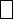 這是必填問題聯絡電話 *E-mail *聖誕鞋盒數量 *如果您準備了兩個聖誕鞋盒，請填寫「2」，以此類推。您的建議或疑問 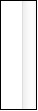 表單的底部